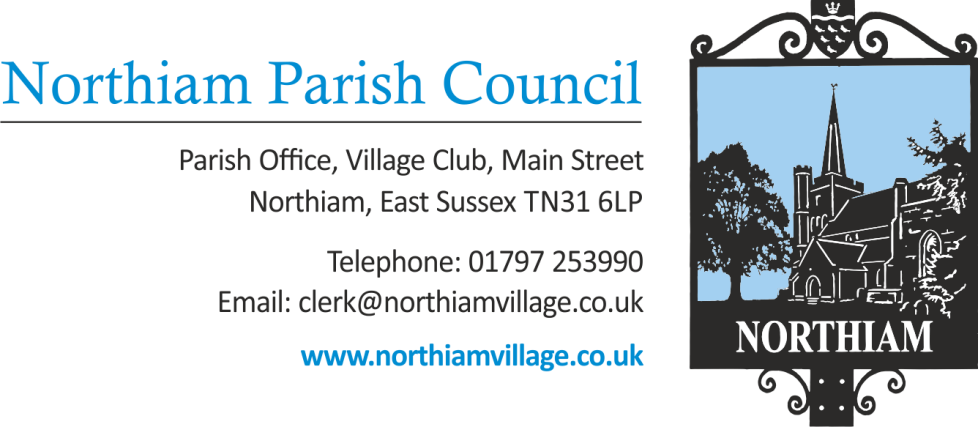 To all members of the Council, you are summoned to attend a Full Council Meeting of the Parish Council on Thursday 11th January 2024 at 19.00.This meeting will be held at Northiam Village Hall, Main Street, NorthiamMembers: 	Cllr Biggs, Cllr Fairbrass, Cllr Fenton, Cllr Harding, Cllr Luckett, Cllr Russell, 		Cllr Sargent, Cllr Schlesinger, Cllr WadieAGENDASIGNED: Nicola Ideson,  Parish Clerk				Date: 7th January 2024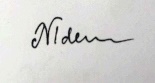 -------------------------------------------------------------------------------------------------------------------------------To receive and accept Apologies for AbsenceChairman’s Announcements.To adjourn the meeting to enable members of the public and Councillors to address the meeting.This is a concessionary short session and will be limited to 15 minutes. Three minutes per person will be allowed initially and only if time permits will further comments be heard. This is a ‘for information’ session only and no action can be taken upon those items raised. 3To receive Declarations of Interest and LobbyingTo receive any declaration by members of personal interests in matters on the agenda, the nature of the interest and whether the member regards the interest as personal, pecuniary or prejudicial under the Code of Members Conduct.Minutes to receive and approve for signature the minutes of the Council meeting held on 14th December 2023.Appendix AAppendix AMinutes to receive and approve for signature the minutes of the Finance Committee meeting held on 2nd January 202$.Appendix BAppendix BTo receive a report from the County Councillor. Appendix CAppendix CTo receive reports from District Councillors.Appendix DAppendix DFinanceFinanceTo receive & approve the payment schedule for January 2024.To receive & approve the payment schedule for January 2024.To note the bank reconciliation for NovemberTo note the bank reconciliation for NovemberTo ratify the Locum Clerks time sheet (April – November 2023) this includes a payment of £2240 already approved in the October minutes. Total of £3951.63.To ratify the Locum Clerks time sheet (April – November 2023) this includes a payment of £2240 already approved in the October minutes. Total of £3951.63.To consider the draft budget recommendation from the Finance Committee.To consider the draft budget recommendation from the Finance Committee.Appendix ETo consider the precept request 24/25 – to increase the precept by 5.1% to £113000. For a Band D Council Tax Payer this will be an increase of £5.26 a year.To consider the precept request 24/25 – to increase the precept by 5.1% to £113000. For a Band D Council Tax Payer this will be an increase of £5.26 a year.To receive and note the interim Internal Audit.To receive and note the interim Internal Audit.Appendix FTo consider continuing the previous Clerk’s email supplier’s subscription for 6 months.To consider continuing the previous Clerk’s email supplier’s subscription for 6 months.Expenditure in line with 4.1 of the Financial RegulationsExpenditure in line with 4.1 of the Financial RegulationsNo expenditureNo expenditureTo discuss the installation of the new perspex to the noticeboard.To discuss the installation of the new perspex to the noticeboard.St Francis FieldSt Francis FieldTo consider the status of the current stables planning application due to the change in circumstances. To consider the status of the current stables planning application due to the change in circumstances. Reports from CouncillorsReports from CouncillorsSecond Session for Public QuestionsAs resolved for inclusion at the July 2023 meeting, a second session for public questions or comments.Second Session for Public QuestionsAs resolved for inclusion at the July 2023 meeting, a second session for public questions or comments.Resolution to exclude the Press and Public.Resolution to exclude the Press and Public.In accordance with section 1(2) of the Public Bodies (Admission to meetings) Act 1960 that, because of the confidential and/or sensitive nature of the business to be transacted, (may it be legal, contractual or employment issues), the press and public are instructed to withdraw.In accordance with section 1(2) of the Public Bodies (Admission to meetings) Act 1960 that, because of the confidential and/or sensitive nature of the business to be transacted, (may it be legal, contractual or employment issues), the press and public are instructed to withdraw.In accordance with section 1(2) of the Public Bodies (Admission to meetings) Act 1960 that, because of the confidential and/or sensitive nature of the business to be transacted, (may it be legal, contractual or employment issues), the press and public are instructed to withdraw.In accordance with section 1(2) of the Public Bodies (Admission to meetings) Act 1960 that, because of the confidential and/or sensitive nature of the business to be transacted, (may it be legal, contractual or employment issues), the press and public are instructed to withdraw.LeasesLeasesTo consider rent reviews for the bungalows.To consider rent reviews for the bungalows.HRHRTo discuss Social Media comments by individualsTo discuss Social Media comments by individuals